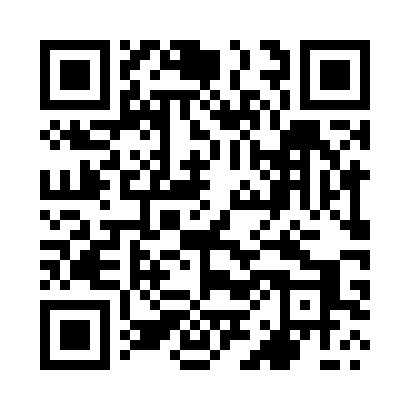 Prayer times for Lawki, PolandMon 1 Apr 2024 - Tue 30 Apr 2024High Latitude Method: Angle Based RulePrayer Calculation Method: Muslim World LeagueAsar Calculation Method: HanafiPrayer times provided by https://www.salahtimes.comDateDayFajrSunriseDhuhrAsrMaghribIsha1Mon4:046:1212:445:107:179:182Tue4:016:1012:445:117:199:203Wed3:576:0712:445:137:219:234Thu3:546:0512:435:147:239:255Fri3:516:0212:435:157:259:286Sat3:476:0012:435:177:279:317Sun3:445:5712:425:187:299:338Mon3:415:5512:425:197:309:369Tue3:375:5312:425:217:329:3910Wed3:345:5012:425:227:349:4211Thu3:305:4812:415:237:369:4512Fri3:275:4512:415:257:389:4813Sat3:235:4312:415:267:409:5014Sun3:195:4112:415:277:429:5315Mon3:165:3812:405:297:449:5616Tue3:125:3612:405:307:4510:0017Wed3:085:3412:405:317:4710:0318Thu3:045:3112:405:327:4910:0619Fri3:015:2912:395:347:5110:0920Sat2:575:2712:395:357:5310:1221Sun2:535:2412:395:367:5510:1622Mon2:495:2212:395:377:5710:1923Tue2:445:2012:395:387:5910:2324Wed2:405:1812:395:408:0110:2625Thu2:365:1512:385:418:0210:3026Fri2:315:1312:385:428:0410:3427Sat2:275:1112:385:438:0610:3828Sun2:275:0912:385:448:0810:4129Mon2:265:0712:385:458:1010:4230Tue2:255:0512:385:478:1210:43